La Gaceta Nº 59 — Jueves 25 de marzo del 2021	Pág 39REMATESCAJA COSTARRICENSE DE SEGURO SOCIALFE DE ERRATASCAJA COSTARRICENSE DE SEGURO SOCIALHOSPITAL DR. RAFAEL ÁNGEL CALDERÓN GUARDIA LICITACIÓN NACIONAL 2021LN-000001-2101Reactivos para determinación de pruebas hormonalesInforma a los interesados a participar en la licitación nacional 2021LN-000001-2101, por concepto: Reactivos para determinación de pruebas hormonales, que se traslada la fecha de la apertura para el día 26 de abril de 2021, a las 10:00 a.m. Las demás condiciones permanecen invariables.Subárea de Contratación Administrativa.—Licda. Flory Rojas Keith, Coordinadora a. í.—1 vez.—O. C. Nº 257837.—Solicitud Nº 257837.—( IN2021537766 ).MODIFICACIONES A LOS PROGRAMASBANCO DE COSTA RICAOFICINA DE CONTRATACIÓN ADMINISTRATIVA MODIFICACIÓN AL PROGRAMADE ADQUISICIONES 2021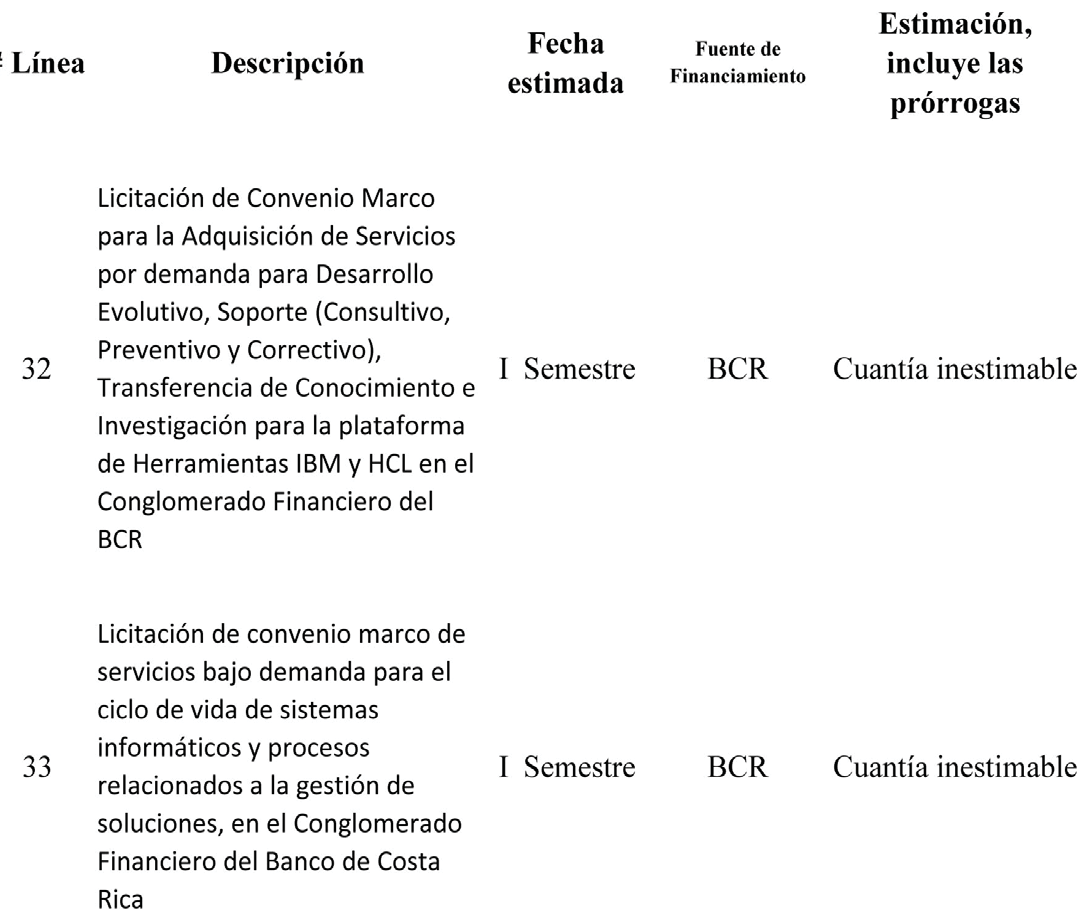 Rodrigo Aguilar Solórzano, Supervisor.—1 vez.—O. C. N° 043202001420.—Solicitud N° 258008.—( IN2021537967 ).ADJUDICACIONESPODER JUDICIALCORTE SUPREMA DE JUSTICIA DIRECCIÓN EJECUTIVA DEPARTAMENTO DE PROVEEDURÍASe comunica a todos los interesados en el procedimiento de contratación que se dirá, que por acuerdo del Consejo Superior del Poder Judicial en sesión N° 23-2021, celebrada el 18 de marzo del año 2021, artículo VIII, se dispuso a adjudicar la siguiente licitación:LICITACIÓN ABREVIADA N° 2020LA-000080-PROVSustitución de ventanerías de las fachDGDV GHO (GL¿FLRdel Organismo de Investigación JudicialA: Consorcio Integrado por la empresa Costacon de Costa Rica S.A., cédula jurídica 3-101-388103 y la empresa Estructuras en Vidrio y Aluminio Benavides S.A., cédula jurídica 3-101- 686677, por un monto total de $503.980,00.- Demás términos y condiciones según cartel y oferta.San José, 22 de marzo del 2021.—Proceso de Adquisiciones.— MBA. Yurli Argüello Araya, Jefa.—1 vez.—( IN2021537776 ).GERENCIA DE PENSIONES DIRECCIÓN  FINANCIERA ADMINISTRATIVAVENTA PÚBLICA VP-003-2021 (DFA-AA-0440-2021)La Gerencia de Pensiones, a través de la Dirección Financiera Administrativa, lleva a cabo la Venta Pública de las siguientes propiedades:Ítem	DescripciónÍtem Nº 1	Lote, Alajuela, CarrizalÍtem Nº 2	Lote, Alajuela, San RamónÍtem Nº 3	Lote, Alajuela, San RamónÍtem Nº 4	Lote, Heredia, SarapiquíÍtem Nº 5	Lote, Puntarenas, Coto BrusÍtem Nº 6	Lote, Guanacaste, NicoyaÍtem Nº 7	Lote, Guanacaste, AbangaresÍtem Nº 8	Lote, Limón, GuácimoÍtem Nº 9	Lote, Limón, GuácimoInformación adicional: El cartel de este concurso denominado “Venta pública VP-003-2021” está a disposición de los interesados HQ HO SULPHU SLVR GHO (GL¿FLR -RUJH 'HEUDYR GLDJRQDO D OD &RUWHSuprema de Justicia, avenida 8, calle 21, en horario de lunes a jueves de 07:00 a.m. a 4:00 p.m. y viernes de 07:00 a.m. a 3:00 p.m. o en la página Web https://www.ccss.sa.cr/propiedades.En vista de la situación nacional de Emergencia COVID-19, se brindan las siguientes cuentas para realizar el depósito del 2% de garantía de participación, entregándose con la oferta formal en HO (GL¿FLR -RUJH 'HEUDYR GLDJRQDO D OD &RUWH 6XSUHPD GH -XVWLFLD avenida 8, calle 21, en horario de lunes a jueves de 07:00 a.m. a 4:00p.m. y viernes de 07:00 a.m. a 3:00 p.m.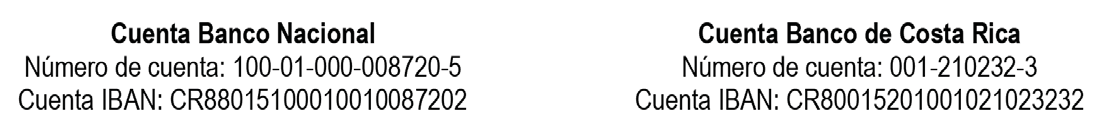 La fecha máxima para la recepción de ofertas para la venta VP-003-2021, es el 16 de abril de 2021 a las 10:00 a.m. en esa  PLVPD XELFDFLyQ HQ HO SULPHU SLVR GHO (GL¿FLR -RUJH 'HEUDYR.Fecha y lugar de apertura de los sobres con las ofertas:6H UHDOL]DUi HQ HO HGL¿FLR GHQRPLQDGR ³/D &DVRQD´     ( HGL¿FLRJorge Debravo, el día 16 de abril de 2021 a las 10:15 a.m.22 de marzo de 2021.—Área Administrativa.—Licda. Rebeca Watson Porta, jefe a. í.—1 vez.—( IN2021537922 ).MUNICIPALIDADESMUNICIPALIDAD DE LA CRUZ, GUANACASTEREMATE Nº 2021RT-000002-01Arrendamiento de las instalaciones de los servicios sanitarios ubicados en las instalaciones de la terminal de buses municipalLa Municipalidad de La Cruz Guanacaste, invita a participar en el remate público para el arrendamiento de las instalaciones de los servicios sanitarios ubicados en las instalaciones de la terminal de buses municipal. El cual se llevará a cabo en la sala para atención al público del Salón de Sesiones de la Municipalidad de La Cruz, al ser las 09 horas del día 14 de abril del 2021.Visita al sitio: El lugar y ubicación de los locales comerciales a rematar podrá ser inspeccionado por cuenta propia de los LQWHUHVDGRV D SDUWLU GH VX SXEOLFDFLyQ HQ HO GLDULR R¿FLDO La Gaceta.Además, se realizará una visita en sitio para atender consultas de los interesados, la cual se efectuará el día 06 de abril del 2021, a partir de las 09 horas SDUWLHQGR GH OD R¿FLQD GH 3URYHHGXUtD 0XQLFLSDO Descripción de los locales: